                                                                                                             ANEKS II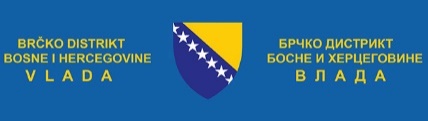 UPITNIK O OCJENI  KVALITETA DOSADAŠNjE RASPODJELE BUDžETSKIH SREDSTAVA I KVALITETA JAVNIH USLUGA1. Koji su vaši prijedlozi prioriteta raspodjele budžetskih sredstava(Napišite jedan do pet prijedloga)Poštovani,ovim kratkim upitnikom želimo da saznamo Vaše mišljenje o kvalitetu raspodjele budžetskih sredstava i kvalitetu javnih usluga koje planiramo da objavimo u 2023. godini. Za popunjavanje ovog upitnika dovoljno je 5 minuta.Hvala na saradnji.UPITNIK O OCJENI  KVALITETA DOSADAŠNjE RASPODJELE BUDžETSKIH SREDSTAVA I KVALITETA JAVNIH USLUGA1. Koji su vaši prijedlozi prioriteta raspodjele budžetskih sredstava(Napišite jedan do pet prijedloga)Ispunite upitnik, snimite ga na svoj računar i pošaljite e-mailom kao prilog na: marko.draganic@bdcentral.netadnan.murselovic@bdcentral.net.UPITNIK O OCJENI  KVALITETA DOSADAŠNjE RASPODJELE BUDžETSKIH SREDSTAVA I KVALITETA JAVNIH USLUGA1. Koji su vaši prijedlozi prioriteta raspodjele budžetskih sredstava(Napišite jedan do pet prijedloga) 1.___________________________________________ 2.___________________________________________ 3.___________________________________________ 4.___________________________________________ 5.___________________________________________2.  Vaše mišljenje o  kvalitetu usluge organa javne uprave ?(Označite željeni odgovor sa predložene liste)  Izvrsno     Dobro   Loše     Nemam mišljenje3. Vaše mišljenje o kvalitetu zdravstvene zaštite ?(Označite željeni odgovori sa predložene liste)  Izvrsno     Dobro   Loše     Nemam mišljenje  4.  Vaše mišljenje o kvalitetu obrazovanja?(Označite željeni odgovori sa predložene liste )  Izvrsno     Dobro   Loše     Nemam mišljenje  5.  Vaše mišljenje o kvalitetu stanja komunalne infrastrukture?(Označite željeni odgovori sa predložene liste)   Izvrsno      Dobro     Loše     Nemam mišljenje6. Vaše mišljenje o kvalitetu socijalne zaštite?(Označite željeni odgovor sa predložene liste)   Izvrsno      Dobro     Loše     Nemam mišljenje 7.  Vaše mišljenje o kvalitetu javnog prevoza?(Označite željeni odgovori sa predložene liste)   Izvrsno     Dobro    Loše    Nemam mišljenje8.  Vaše mišljenje o kvalitetu stanja  saobraćajne signalizacije?(Označite željeni odgovor sa predložene liste)   Izvrsno     Dobro    Loše    Nemam mišljenje9.  Vaše mišljenje o kvalitetu održavanja zelenih površina, parkova i dječijih igrališta?(Označite željeni odgovor sa predložene liste)  Izvrsno     Dobro   Loše     Nemam mišljenje  10.  Koji bi po vama bili prioritetni infrastrukturni projekti?(Napišite jedan do pet prijedloga)1.__________________________________________2.__________________________________________3.__________________________________________4.__________________________________________5.__________________________________________    HVALA NA SARADNJI !